Usage:Capable of shoring trenches and collapsed structures.Specifications:Screw size 14”Screw travel 6”Capacity-15,000 lbs with 4‘ length of Douglas Fir 4”x4”Capacity declines as length of wood increases.Maximum length to be used 14‘- Provides 3,600 lbs capacity.	safety:Screw can completely separate. Don’t extend past 6” adjustment.Be aware of surroundings.operations:Measure space to be shored and subtract 10” for jack base length.Tensioning for trenches should be until trench plates are compressed to trench wall; hand tight when possible, use cheater if needed.Tensioning for collapsed structures should be made hand tight prior to structural element movement. maintenance:Wipe down with WD40 after each use.Check the screw for smooth movement.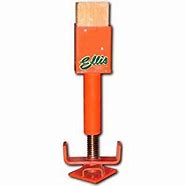 